Tips for Making Your Writing More “Sophisticated”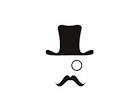 Eliminate unnecessary prepositional phrasesInstead of “desire of Gatsby for Daisy”----______________________________________Instead of the “relationship of Nick and Jordan”----_______________________________Use active voice rather than passiveInstead of “It is stated that…”----_____________________________________________Instead of “Gatsby was shot…”---- ____________________________________________Combine sentences when possibleInstead of “The author uses comparisons in both passages.  He does this to…”________________________________________________________________________________________________________________________________________________State the effect on the audience more subtly—It isn’t necessary to constantly refer to the reader in your essay.  Having you do that was a tool to get you thinking about the effect of the language.  To get to the next level in your writing, you’ll want to take a more discreet approach.Clunkier: “Fitzgerald uses the imagery of the green light to symbolize Gatsby’s desire and make the reader understand the unattainability of his fantasy.”Classier: _________________________________________________________________________________________________________________________________________________________________________________________________________________Now let’s brainstorm some strong verbs that you can use in your writing:Things to Avoid:The words “a lot.”  Suitable replacements:  ___________________________________________Beginning a sentence with:“This is”“It is”“Also”A conjunction (unless you have very good control of language and can use it effectively)Using “tries,” “makes,” or “forces”Present or past progressive tenseInstead of “is writing”----_______________________________________________________Instead of “was experiencing”----________________________________________________Overusing the word “where”Instead of “Ruth describes a scene where she and Frances talk in the cemetery”______________________________________________________________________________________________________________________________________________________Ending a sentence with a prepositionInstead of “This is what the author is writing for” ____________________________________________________________________________________________________________________________________________________________________________________________________________________________________________________________________Using phrases like “I think,” “I feel,” “I believe,” “In my opinion,” “In conclusion,” etc.The easy fix _________________________________________________________________Writing “would of” (Wrong.  So wrong.)		The correct version: ______________________